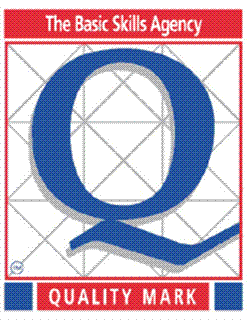 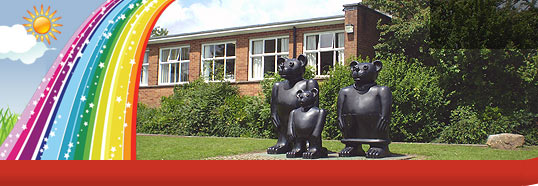 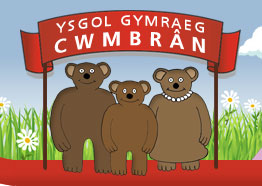 Dear Parent / Guardian,IMPORTANT ANNOUNCEMENTYsgol Gymraeg Cwmbrân is proud to announce that it is one of the very first schools to adopt a new app for schools called Schoop. Schoop will improve the way we communicate with you and our school community. With your valuable involvement, your children’s education and the whole school will benefit.If you have an iPhone, iPad, Android phone or tablet:1.	On your iPhone or iPad, click the App Store button.2.	On your Android phone or tablet click the Google Play button.3.	Search for Schoop and download the FREE app.4.	Run the app and follow the instructions.5.	Enter our Schoop ID 10319.6.	Add the years and groups relevant to you e.g. the Urdd, year 3 and the choir. 7.	This will mean that you receive push notifications if anyone writes anything.If you have a Windows Mobile, Blackberry, PC or Mac:1.	Go to www.schoop.co.uk.2.	Enter our Schoop ID: 10319.3.	Add your email address and choose relevant years and groups.4.	Select your preferred language, if applicable.5.	Click CONFIRM, and you’re in the loop!Need help? Please don’t contact the school. Schoop will answer any of your questions.Go to: www.schoop.co.uk and click on Support, or send an email to support@schoop.co.ukKind regards,Schoop Team at Ysgol Gymraeg Cwmbrân,Miss Faulknall and Miss Passmore.Annwyl Riant / Warchodwr,CYHOEDDIAD PWYSIG:Mae Ysgol Gymraeg Cwmbrân yn falch i gyhoeddi ein bod ni yn un o’r ysgolion cyntaf i fabwysiadu App newydd i ysgolion o’r enw Schoop. Mae Schoop yn ffordd newydd o gysylltu a chyfathrebu gyda chi fel rhieni ac hefyd i gymuned yr ysgol. Gyda’ch cydweithrediad drwy lwytho’r app, bydd yr ysgol gyfan ac addysg eich plentyn yn elwa.Os oes gennych iPhone, iPad, ffôn Android neu tablet:1.	Ar eich iPhone neu iPad cliciwch y botwm App Store.2.	Ar eich ffôn Android cliciwch y botwm Google Play.3.	Chwiliwch am Schoop a lawr lwythwch yr App am ddim.4.	Rhedwch yr App a dilynwch y cyfarwyddiadau.5.	Mewnbynnwch y Schoop ID 103196.	Gwasgwch y blynyddoedd a’r grwpiau sy’n berthnasol i chi e.e. yr Urdd, blwyddyn 3, 	y côr ayyb.7.	A dyna ni!Os oes gennych Windows Mobile, Blackberry, PC neu Mac :1.	Ewch i www.schoop.co.uk.2.	Mewnbynnwch y Schoop ID: 10319.3.	Adiwch eich cyfeiriad e-bost a gwasgwch y blynyddoedd a’r grwpiau sy’n berthnasol i chi e.e. yr Urdd, blwyddyn 3 a’r côr. 4.	Dewiswch iaith berthnasol.5.	Gwasgwch CONFIRM a dyna ni!Angen help? Mae Schoop yn gallu ateb eich cwestiynau.Ewch i: www.schoop.co.uk a cliciwch ar ‘Support’, neu danfonwch e-bost at support@schoop.co.ukDiolch yn Fawr,Tîm Schoop Ysgol Gymraeg Cwmbrân, Miss Faulknall a Miss Passmore.